BROTHERHOOD MEMBERSHIP	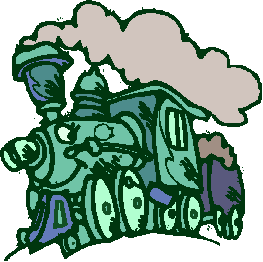 Having finished a fun-filled and successful year, the Temple B’nai Torah Brotherhood is looking forward to a great 2017-2018. The dues are $45 for the year which entitles you to attend our monthly dinners (followed by entertainment), breakfasts on many Sunday mornings (when Religious school is in session), bowling and socializing with a fun group of guys. Please join us and enjoy get-togethers and other activities to keep Brotherhood a strong and viable arm of the Temple. Please make out your check for $45 payable to: Brotherhood – Temple B’nai Torah and mail it to Brotherhood, Temple B’nai Torah, 2900 Jerusalem Ave., Wantagh, NY 11793 or drop it off in the Temple office. For further information, feel free to call Les Richards at (516) 753-4060 or E-mail him at: lesrichards@verizon.net.BROTHERHOOD MEMBERSHIP SIGN UP FORM NAME: _____________________________________________________________ ADDRESS: _____________________________________________________________PHONE: Home ___________________________Cell ____________________________E-MAIL ADDRESS:____________________________________________________________